CERTIFICATE OF ORIGINOverleaf InstructionBox 1:	State the full legal name and address of the exporter in Australia or China.Box 2: State  the full legal name  and address (including  country) of the producer,  if known. If  more than one producer’s good is included in the certificate, list the additional producers, including names and addresses (including country). If the exporter or the producer wish the information to be confidential, it is acceptable to state “Available to the competent authority or authorised body upon request”. If the producer and the exporter are the same, please complete the box with “SAME”. If the producer is unknown, it is acceptable to state "UNKNOWN".Box 3:	State the full legal name and address of the importer in Australia or China, if known.Box 4: Complete the means of transport and route and specify the departure date, transport vehicle number, and port of loading and discharge, if known.Box 5:    The Customer’s Order Number, Letter of Credit Number, among others, may be included. If the invoice is issued by a non-Party operator, information such as the name, address and country of the operator issuing the invoice shall be indicated herein.Box 6:	State the item number; item number shall not exceed 20.Box 7: State  the shipping marks and numbers on packages,  when such marks and numbers  exist.Box 8: The number and kind of packages shall be specified. Provide a full description of each good. The description should be sufficiently detailed to enable the products to be identified by the Customs Officers examining them and relate it to the invoice description and to the HS description of the good. If the goods are not packed, state “in bulk”. When the description of the goods is finished, add “***” (three stars) or “ \ ” (finishing slash).Box 9:	For each good described in Box 8, identify the HS tariff classification (a six-digit code).Box 10: For each good described in Box 8, state which criterion is applicable, according to the following instructions. The rules of origin are contained in Chapter 3 (Rules of Origin and Implementation Procedures) and Annex II (Product Specific Rules of Origin) of the China- Australia Free Trade Agreement.Box 11: State gross or net weight in kilograms or other units of measurement for each good described in Box 8. Other units of measurement (e.g. volume or number of items) which would indicate exact quantities may be used where customary.Box 12: The invoice number and date should be shown here.Box 13: The box must be completed by the exporter or producer. Insert the place, date and the signature of a person authorised by the exporter or producer.Box 14: The box must be completed, signed, dated and stamped by the authorised person of the authorised body. The telephone number, fax and address of the authorised body should be given.1. Exporter’s name, address and country:1. Exporter’s name, address and country:1. Exporter’s name, address and country:Certificate No.:CERTIFICATE OF ORIGINForm for China-Australia Free Trade AgreementIssued in: AUSTRALIACertificate No.:CERTIFICATE OF ORIGINForm for China-Australia Free Trade AgreementIssued in: AUSTRALIACertificate No.:CERTIFICATE OF ORIGINForm for China-Australia Free Trade AgreementIssued in: AUSTRALIACertificate No.:CERTIFICATE OF ORIGINForm for China-Australia Free Trade AgreementIssued in: AUSTRALIA2. Producer’s name and address (if known):2. Producer’s name and address (if known):2. Producer’s name and address (if known):Certificate No.:CERTIFICATE OF ORIGINForm for China-Australia Free Trade AgreementIssued in: AUSTRALIACertificate No.:CERTIFICATE OF ORIGINForm for China-Australia Free Trade AgreementIssued in: AUSTRALIACertificate No.:CERTIFICATE OF ORIGINForm for China-Australia Free Trade AgreementIssued in: AUSTRALIACertificate No.:CERTIFICATE OF ORIGINForm for China-Australia Free Trade AgreementIssued in: AUSTRALIA3. Importer’s name, address and country (if known):3. Importer’s name, address and country (if known):3. Importer’s name, address and country (if known):For official use only:For official use only:For official use only:For official use only:4. Means of transport and route (if known) Departure date:4. Means of transport and route (if known) Departure date:4. Means of transport and route (if known) Departure date:5. Remarks:[Select ISSUED RETROSPECTIVELY only if departure date passed]5. Remarks:[Select ISSUED RETROSPECTIVELY only if departure date passed]5. Remarks:[Select ISSUED RETROSPECTIVELY only if departure date passed]5. Remarks:[Select ISSUED RETROSPECTIVELY only if departure date passed]Vessel/Flight/Train/Vehicle No.:Vessel/Flight/Train/Vehicle No.:Vessel/Flight/Train/Vehicle No.:5. Remarks:[Select ISSUED RETROSPECTIVELY only if departure date passed]5. Remarks:[Select ISSUED RETROSPECTIVELY only if departure date passed]5. Remarks:[Select ISSUED RETROSPECTIVELY only if departure date passed]5. Remarks:[Select ISSUED RETROSPECTIVELY only if departure date passed]Port of loading:Port of loading:Port of loading:5. Remarks:[Select ISSUED RETROSPECTIVELY only if departure date passed]5. Remarks:[Select ISSUED RETROSPECTIVELY only if departure date passed]5. Remarks:[Select ISSUED RETROSPECTIVELY only if departure date passed]5. Remarks:[Select ISSUED RETROSPECTIVELY only if departure date passed]Port of discharge:Port of discharge:Port of discharge:5. Remarks:[Select ISSUED RETROSPECTIVELY only if departure date passed]5. Remarks:[Select ISSUED RETROSPECTIVELY only if departure date passed]5. Remarks:[Select ISSUED RETROSPECTIVELY only if departure date passed]5. Remarks:[Select ISSUED RETROSPECTIVELY only if departure date passed]6. Item7. Marks and8. Number and kind of packages;9. HS Code10. Origin11. Gross or12. Invoice numbernumbernumbers ondescription of goods(6-digitCriterionnet weight orand date(max.packagescode)other quantity20)(optional)(e.g. Quantity Unit, litres, m3.)13. Declaration by the exporter or producerThe undersigned hereby declares that the above-stated information is correct and that the goods exported to(Importing Party)comply with the origin requirements specified in the China-Australia Free Trade Agreement.…………………………………………...................................Place, date and signature of authorized person13. Declaration by the exporter or producerThe undersigned hereby declares that the above-stated information is correct and that the goods exported to(Importing Party)comply with the origin requirements specified in the China-Australia Free Trade Agreement.…………………………………………...................................Place, date and signature of authorized person13. Declaration by the exporter or producerThe undersigned hereby declares that the above-stated information is correct and that the goods exported to(Importing Party)comply with the origin requirements specified in the China-Australia Free Trade Agreement.…………………………………………...................................Place, date and signature of authorized person14. Certification14. Certification14. Certification14. Certification13. Declaration by the exporter or producerThe undersigned hereby declares that the above-stated information is correct and that the goods exported to(Importing Party)comply with the origin requirements specified in the China-Australia Free Trade Agreement.…………………………………………...................................Place, date and signature of authorized person13. Declaration by the exporter or producerThe undersigned hereby declares that the above-stated information is correct and that the goods exported to(Importing Party)comply with the origin requirements specified in the China-Australia Free Trade Agreement.…………………………………………...................................Place, date and signature of authorized person13. Declaration by the exporter or producerThe undersigned hereby declares that the above-stated information is correct and that the goods exported to(Importing Party)comply with the origin requirements specified in the China-Australia Free Trade Agreement.…………………………………………...................................Place, date and signature of authorized personOn the basis of control carried out, it is hereby certified that the information herein is correct and that the described goods comply with the origin requirements of the China-Australia Free Trade Agreement.On the basis of control carried out, it is hereby certified that the information herein is correct and that the described goods comply with the origin requirements of the China-Australia Free Trade Agreement.On the basis of control carried out, it is hereby certified that the information herein is correct and that the described goods comply with the origin requirements of the China-Australia Free Trade Agreement.On the basis of control carried out, it is hereby certified that the information herein is correct and that the described goods comply with the origin requirements of the China-Australia Free Trade Agreement.13. Declaration by the exporter or producerThe undersigned hereby declares that the above-stated information is correct and that the goods exported to(Importing Party)comply with the origin requirements specified in the China-Australia Free Trade Agreement.…………………………………………...................................Place, date and signature of authorized person13. Declaration by the exporter or producerThe undersigned hereby declares that the above-stated information is correct and that the goods exported to(Importing Party)comply with the origin requirements specified in the China-Australia Free Trade Agreement.…………………………………………...................................Place, date and signature of authorized person13. Declaration by the exporter or producerThe undersigned hereby declares that the above-stated information is correct and that the goods exported to(Importing Party)comply with the origin requirements specified in the China-Australia Free Trade Agreement.…………………………………………...................................Place, date and signature of authorized person………………………………………...................................Place, date, and signature and stamp of the Authorised Body………………………………………...................................Place, date, and signature and stamp of the Authorised Body………………………………………...................................Place, date, and signature and stamp of the Authorised Body………………………………………...................................Place, date, and signature and stamp of the Authorised Body13. Declaration by the exporter or producerThe undersigned hereby declares that the above-stated information is correct and that the goods exported to(Importing Party)comply with the origin requirements specified in the China-Australia Free Trade Agreement.…………………………………………...................................Place, date and signature of authorized person13. Declaration by the exporter or producerThe undersigned hereby declares that the above-stated information is correct and that the goods exported to(Importing Party)comply with the origin requirements specified in the China-Australia Free Trade Agreement.…………………………………………...................................Place, date and signature of authorized person13. Declaration by the exporter or producerThe undersigned hereby declares that the above-stated information is correct and that the goods exported to(Importing Party)comply with the origin requirements specified in the China-Australia Free Trade Agreement.…………………………………………...................................Place, date and signature of authorized person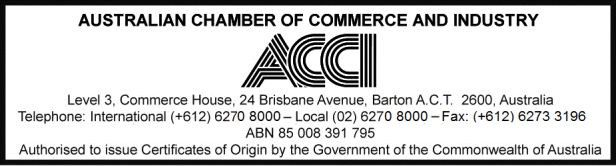 Origin CriterionInsert in Box 10The good is “wholly obtained” in the territory of a Party in accordance with Article 3.3 (Wholly Obtained Goods).WOThe good is produced entirely in the territory of one or both Parties, exclusively from materials whose origin conforms to the provisions of Chapter 3 (Rules of Origin and Implementation Procedures).WPThe good is produced in the territory of one or both Parties, using non-originating materials that comply with the applicable product specific rule; and meets the other applicable provisions of Chapter 3 (Rules of Origin and Implementation Procedures).PSR